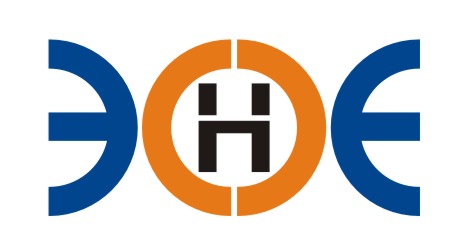 САМОРЕГУЛИРУЕМАЯ ОРГАНИЗАЦИЯСОЮЗ ПРОЕКТИРОВЩИКОВ«ЭКСПЕРТНЫЕ ОРГАНИЗАЦИИЭЛЕКТРОЭНЕРГЕТИКИ»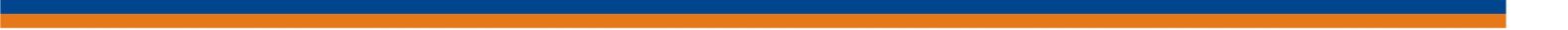 ПРОТОКОЛ № 12-ЭС-СП-18заседания Экспертного Совета Союза проектировщиков «Экспертные организации электроэнергетики»(далее – Союз)Санкт-Петербург «7» ноября 2018 г.	Начало заседания: 14:00 часовЭкспертный совет Союза состоит из:Заир-Бек Андрей Измаилович – Президент Союза;Лаппо Василий Иванович;Корнев Владимир Геннадьевич;Жданович Иван Иванович;Зыков Андрей Владимирович;Дмитренко Артем Викторович;Геращенко Алексей Владимирович;Любо Игорь Александрович;Рысс-Березарк Сергей АлексеевичНа заседании Экспертного совета Союза присутствовали 7 (семь) представителей с правом голоса:1. Заир-Бек Андрей Измаилович – Президент Союза;2. Лаппо Василий Иванович;3. Корнев Владимир Геннадьевич;4. Жданович Иван Иванович;5. Зыков Андрей Владимирович;6. Дмитренко Артем Викторович;7. Рысс-Березарк Сергей АлексеевичКворум для проведения заседания Экспертного совета Союза имеетсяПовестка дня: Об избрании делегата от Союза для участия в ХV Международном конгрессе «Энергоэффективность. ХХI век. Инженерные методы снижения энергопотребления», который состоится 14 ноября 2018 года в 10:00 по адресу: Санкт-Петербург, ул Кораблестроителей 14.Вопросы заседания:1.Избрание секретаря заседания Экспертного совета СоюзаСлушалиПредседателя заседания Экспертного совета Союза – президента Союза Заир-Бека Андрея Измаиловича, который предложил избрать секретарем заседания – исполнительного директора Юденкову Инессу Юрьевну.РешилиИзбрать секретарем заседания Экспертного совета Союза исполнительного директора Юденкову Инессу ЮрьевнуГолосовалиЗА – 7 чел., ПРОТИВ – 0 чел., ВОЗДЕРЖАЛИСЬ – 0 чел.Решение принято единогласно2. Об Избрании делегата от Союза для участия в XV Международном конгрессе «Энергоэффективность. XXI век. Инженерные методы снижения Энергопотребления.СлушалиПредседателя заседания Экспертного совета Союза – Президента Союза Заир-Бека Андрея Измаиловича, который предложил для участия в ХV Международном конгрессе «Энергоэффективность. ХХI век. Инженерные методы снижения энергопотребления», утвердить кандидатуру исполнительного директора Юденкову Инессу Юрьевну.Решили Утвердить кандидатуру исполнительного директора Юденкову Инессу Юрьевну на участие в ХV Международном конгрессе «Энергоэффективность. ХХI век. Инженерные методы снижения энергопотребления».ГолосовалиЗА – 6 чел., ПРОТИВ – 0 чел., ВОЗДЕРЖАЛИСЬ – 1 чел.Решение принято большинством голосов.Президент Союза    	_______________________                     А.И. Заир-Бек Секретарь	                       ________________________                    И.Ю.  Юденкова